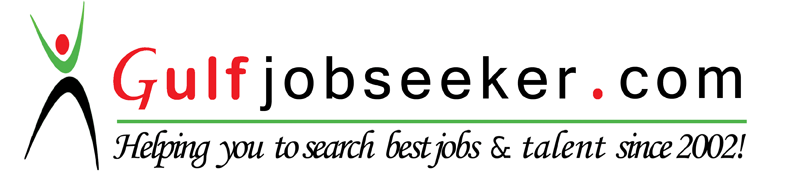 Whats app  Mobile:+971504753686 Gulfjobseeker.com CV No:1563864E-mail: gulfjobseeker@gmail.comPROFESSIONAL PROFILEAccomplished 4 positions for a consecutive period of 6 years and 5 with an                       ISO certified general construction and ship building company in the Philippines.Started working as a project employee and was evaluated with excellent work performance. Promoted to a permanent function as a Purchaser. Served as a private assistant of the Vice President of the company for 2 years. Worked closely with finances and non-business related matters.Experienced in construction and retail environment, can adapt swiftly, well rounded and multi-tasking.Acquired effective selling techniques and enhanced customer service skills which were practiced continuously at present in a stationery company in UAE. EDUCATION:                   Bachelor of Science in Business Administration                                         Management, 2003-2007, PhilippinesSKILLSEXPERIENCE:4/2014 to Current           Sales Cashier                                       My Bookstore- Manages over all shop’s operation from opening until closing of business hours.Greets customers and determined their specific needs by following up and generating     repeat business by encouraging customers to return.Packs customer purchases in an organized manner and assisted in carrying out their items.Organizes shelves and display to maximize customer interest and sales. Replenish display and request out of stocks items.Establishes or identify prices of goods, and tabulate bills using calculators, cash registers, or price scanners.Calculates total payments received during a time period and reconcile with the total sales.Accommodates and resolves issues regarding service and product complaints, and returns from customers.Responds to variety of questions concerning merchandise availability, special deals, features and use and communicated customer request to management.Examines deliveries and report damages and returns.Completes cleaning duties and maintained orderliness of the establishment daily. Submits daily sales and expenses reports, stocks requisitions and issuances and compile. Performs daily bank deposits.Conducts inventory, listings and reports.8/2010 to 2/2014           Purchaser                                      PICMW, Inc. Researched multiple sources for supplies, evaluated proposals and negotiated contracts.Established and monitored database of approved suppliers and evaluated performance on a quarterly basis.Tested and endorsed new quality products and services that are relevance to company operation.Formulated new purchasing formats and simplified company’s purchasing process for effective and efficient operation.Trained and supervised two purchasing staffs.Negotiated and purchased supplies and merchandise up to Php 80 million annually.Reduced cost and increase profit by contracting volume discounts from vendors.Scheduled incoming and outgoing freight for just in time delivery of goods.Facilitated monthly inventory of stocks, tools and equipment to validate damages, loss and maintain stock availability on time. Allocated Php 20 thousand petty cash for small purchases and replenished on a weekly basis.2/2009 to 7/2010           Property Custodian                                      PICMW, Inc. -Monitored ingoing and outgoing of tools, machines and equipment by proper documentation and organized stock room set-up.Established and implemented database of all company properties for fast and easy traceability.Categorized and arranged all properties by assigning identifications and proper tagging.Facilitated monthly inventory, audited records and submitted damaged and loss reports.10/2008 to 2/2009         Sales Clerk                                    PICMW, IncScheduled and coordinated meetings, appointments and travel arrangements for supervisors and managers.Typed documents such as correspondence and emails. Recorded and transcribe and distributed minutes of meetings daily.Opened, Sorted and distributed incoming communication data, including faxes, letters and emails.Efficiently answered telephone calls and routed to appropriate staff members. Communicated and assisted organizational staff, executives, clients, vendors and visitors on a daily basis. Reorganized filing and documentation system for easier and faster record tracking.8/2007 to 10/ 2008      Accounting Clerk                                    PICMW IncCalculated and assessed 500 maximum employee timesheets for payroll in a weekly basis.Adjusted and computed deductions, advances, insurances and other benefit accounts.Responded and communicated to questions or complaints and resolved discrepancies if any.Processed project billings and initiated submission and collection.Projected weekly cash requirement and budgeted cash allocations weekly. Performed bank transactions such as deposit, transfer of funds and payroll withdrawal. Assessed and compute vendor’s billing for payment processing. Assisted in other accounting monthly reports.Distributed payments due to vendors.PERSONAL INFORMATION